Supplementary MaterialSupplementary Figures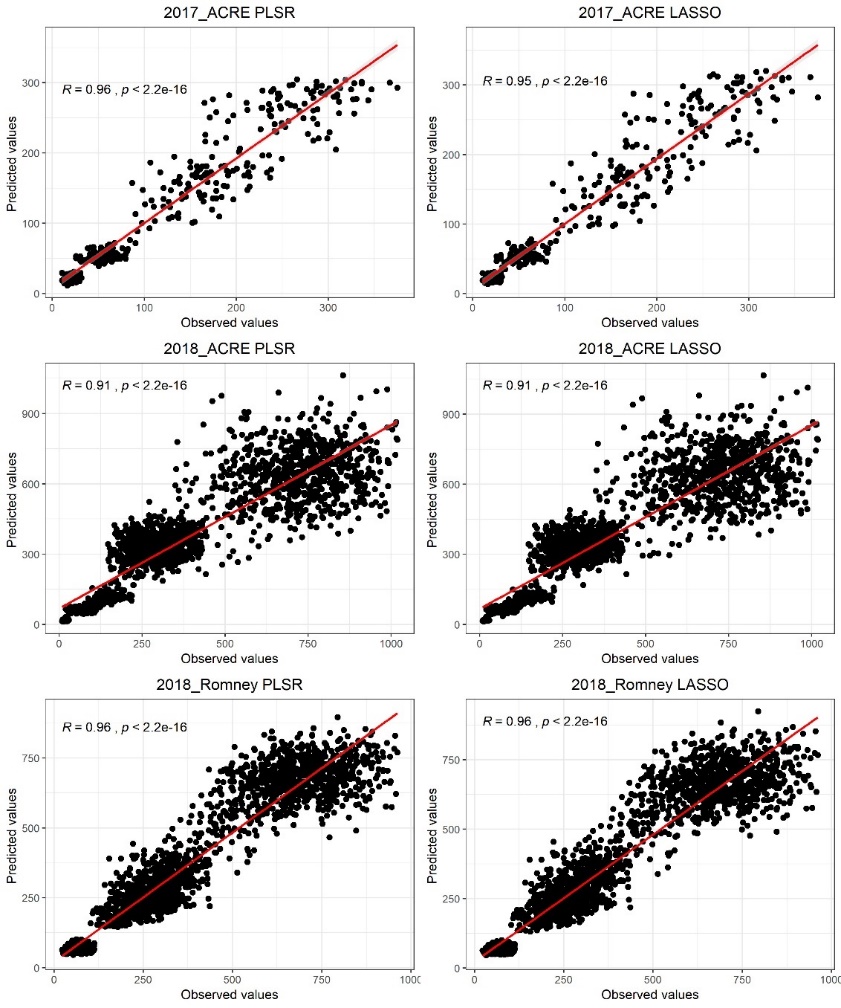 Supplementary Figure 1. Correlation (R) plots between observed and predicted above-ground biomass (g/m2). The least absolute shrinkage and selection operator (LASSO) regression and partial least squares regression (PLSR) correlation by environment.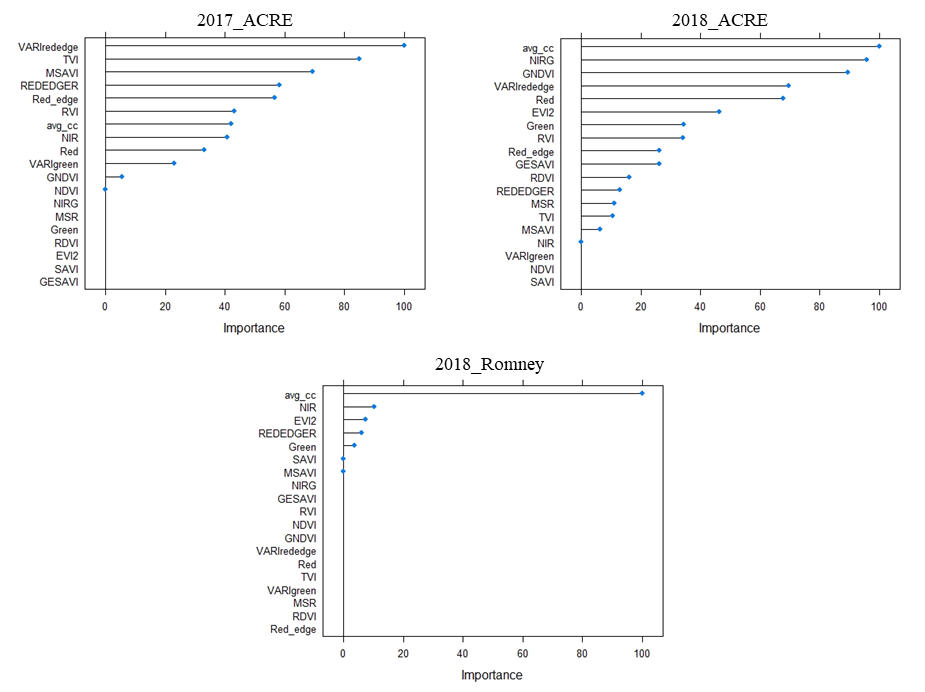 Supplementary Figure 2. Variable importance for each environment for the least absolute shrinkage and selection operator (LASSO) regression.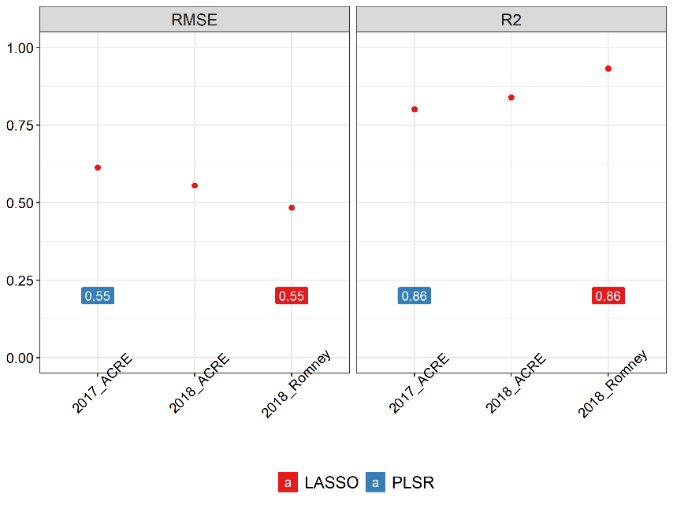 Supplementary Figure 3.  Performance of above-ground biomass prediction leaving one environment out. Predictions were performed using the least absolute shrinkage and selection operator (LASSO) regression, and the partial least squares regression (PLSR) methods. The performance of predictions was evaluated using the root mean squared error (RMSE) and coefficient of determination (R2).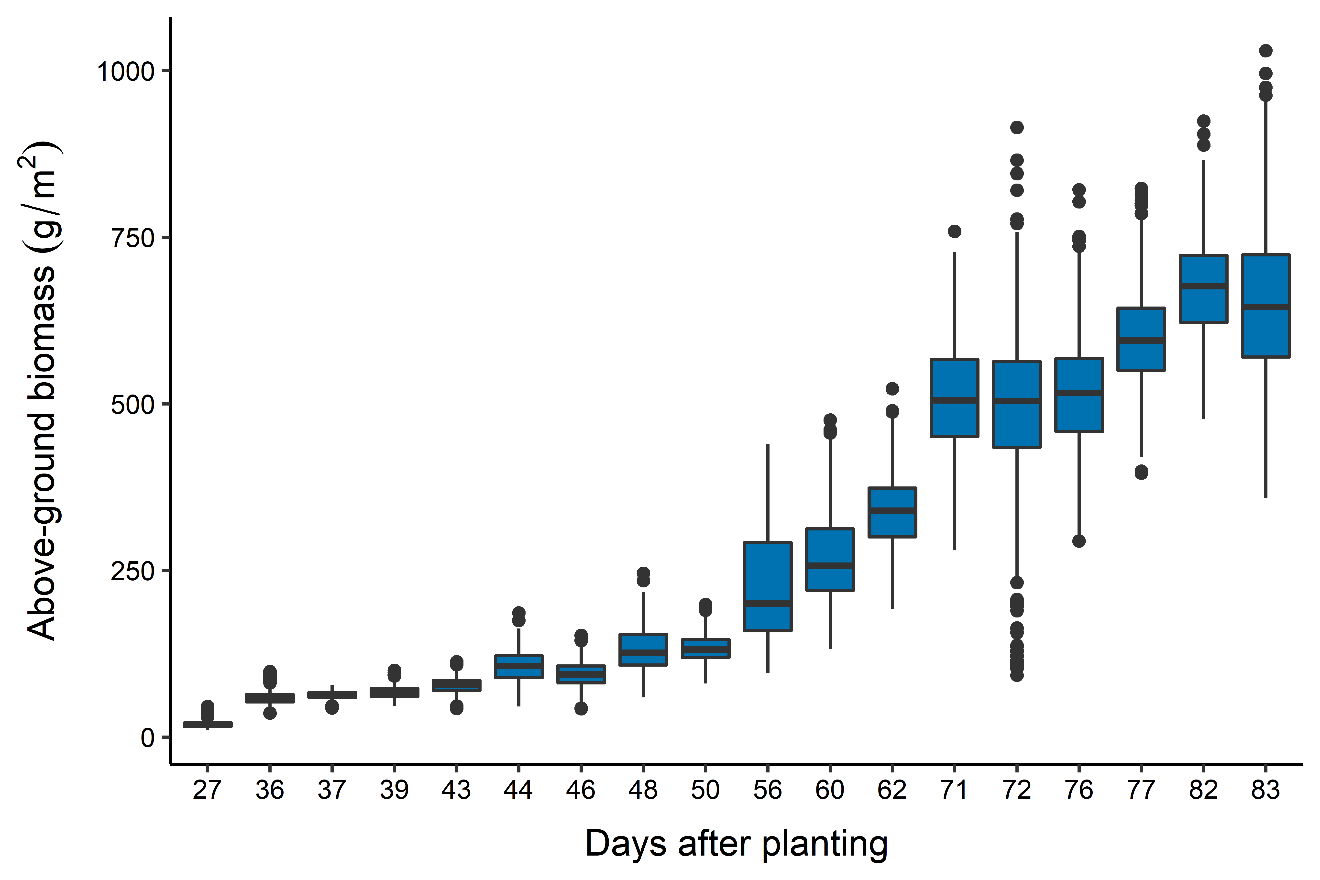 Supplementary Figure 4. Predicted above-ground biomass across environments. Phenotypic distributions of predicted above-ground biomass (g/m2) across environments by days after planting using the Least Absolute Shrinkage and Selection Operator (LASSO) Regression. Horizontal lines in the box indicate the median.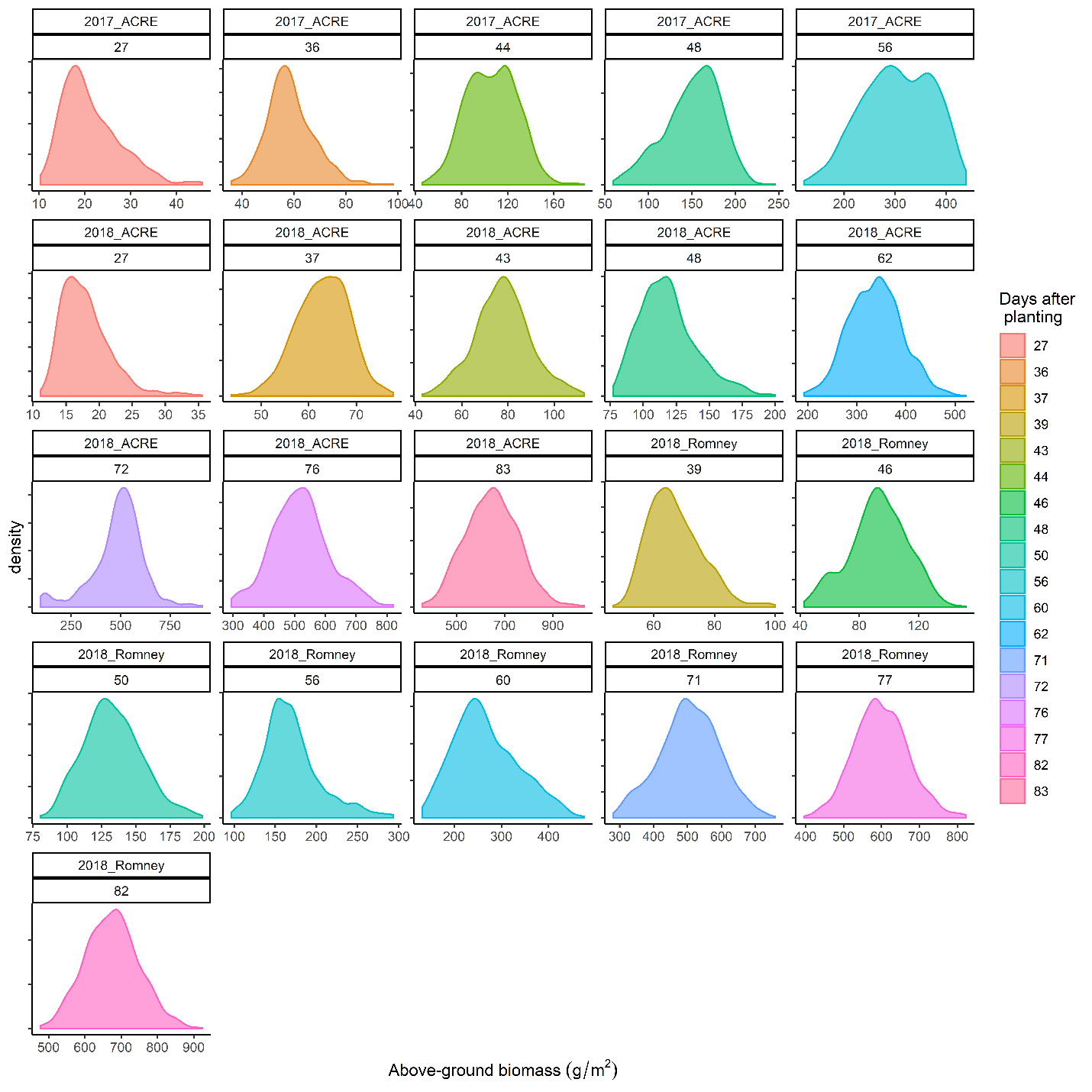 Supplementary Figure 5.  Predicted above-ground biomass by environment. Phenotypic distribution of predicted above-ground biomass (g/m2) using the Least Absolute Shrinkage and Selection Operator (LASSO) Regression by days after planting for each environment.  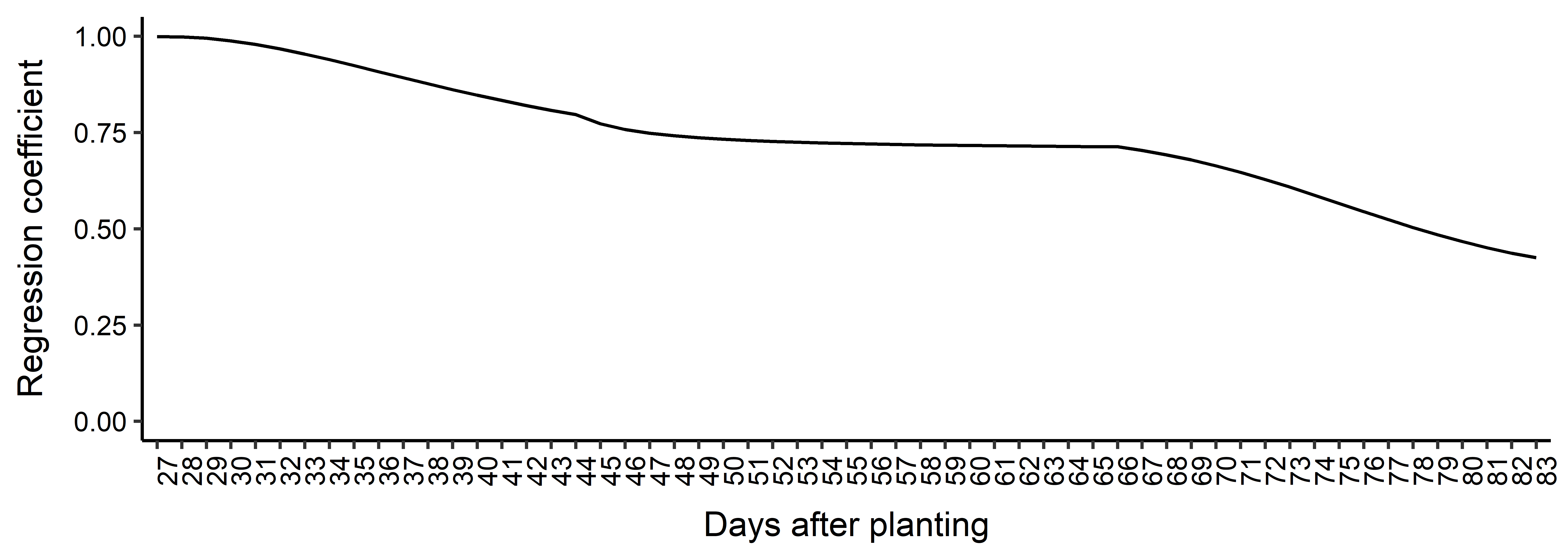 Supplementary Figure 6. Selection bias over days after planting. Regression coefficients’ patterns of genomic estimated breeding values for each day after planting.  Supplementary TablesSupplementary Table 1. Descriptions and formulas of imagery features investigated in this study.RGB: Red, green, blue. MSP: multispectral. Ri: reflectance at band i (nanometer).Supplementary Table 2. Random regression models comparison. Akaike’s information criterion (AIC) values calculated for the random regression models tested using homogenous and heterogeneous residual variances.a Random regression models with respective Legendre Polynomial or B-spline for the fixed curve and for the additive genetic effect. - Model did not achieve the convergence criterium of .Supplementary Table 3. Candidate genes. List of candidate genes for all selected SNP associated with above-ground biomass in soybean according to SoyBase (SoyBase.org).Chr: Chromosome, Pos (bp): position in base pair. NA: no positional candidate gene found within ± 25kb. - Annotation not available.AcronymFeatureDefinitionSensorCitationRredReflectance of Red bandR660MSP--RgreenReflectance of Green bandR550MSP--RrededgeReflectance of Red Edge bandR735MSP--RNIRReflectance of Near Infra-Red bandR790MSP--NDVINormalized Difference Vegetation Index(RNIR − Rred)/ (RNIR + Rred)MSP(Rouse Jr. et al. 1974)SAVISoil-Adjusted Vegetation Index(RNIR − Rred)/ (RNIR + Rred + 0.5) * 1.5MSP(Huete 1988)MSAVIModified Soil-adjusted Vegetation Index(2* RNIR + 1-(((2*RNIR +1) ^2)-8*(RNIR - Rred)) ^0.5)/2MSP(Qi et al. 1994)GESAVIGeneralized Soil-adjusted Vegetation Index((RNIR-1.18) * (Rred-0.012))/(Rred+0.35)MSP(Gilabert et al. 1998)GNDVIGreen-NDVI(RNIR − Rgreen)/ (RNIR + Rgreen)MSP(Gitelson et al. 1996)RVIRatio Vegetation Index(RNIR / Rred)MSP(Jordan 1969)MSRModified Simple Ratio Index((RNIR − Rred) - 1)/ √ (RNIR / Rred +1)MSP(Chen 1996)RDVIRe-normalized Difference Vegetation Index(RNIR − Rred) / √ (RNIR + Rred)MSP(Roujean and Breon 1995)TVITransformational Vegetation Index√ (NDVI + 0.5)MSP(Deering et al. 1975)GRVIGreen Ratio Vegetation Index(RNIR / Rgreen)MSP(Inada 1985)EVI2Enhanced Vegetation Index 22.5*((RNIR - Rred)/(RNIR+2.4*Rred+1))MSP(Jiang et al. 2008)VARIgreenModified Visible Atmospherically Resistant Index- green(Rgreen − Rred)/ (Rgreen + Rred)MSP(Gitelson et al. 2002)VARIrededgeModified Visible Atmospherically Resistant Index- red edge(Rrededge − Rred)/ (Rrededge + Rred)MSP(Gitelson et al. 2002)REDEDGERRed edge/green ratio(Rrededge / Rgreen)MSP--CCCanopy CoveragePercentage of Green pixels/Total pixelsRGB(Hearst 2019)Model aAICAICModel aHomogeneous residual varianceHeterogeneous residual varianceThird-order Legendre Polynomial165,795.94149,108.17Fourth-order Legendre Polynomial164,767.63148,437.23Fifth-order Legendre Polynomial163,865.17-Linear B-spline 1 knot165,461.99148,468.87Linear B-spline 2 knots164,922.42147,386.23Quadratic B-spline 1 knot-148,803.59Quadratic B-spline 2 knots163,851.66-Duration CategorySNPChr.Pos. (bp)Selected candidate genesDatabase IDAnnotation DescriptionLong2:577778225,777,782Glyma.02g064300AT2G02990.1ribonuclease 1Long2:577778225,777,782Glyma.02g064400AT2G02990.1ribonuclease 1Long2:577778225,777,782Glyma.02g064500AT3G07950.1rhomboid protein-relatedLong2:577778225,777,782Glyma.02g064600AT1G09320.1agenet domain-containing proteinLong2:577778225,777,782Glyma.02g064700AT3G54890.1photosystem I light harvesting complex gene 1Long2:577778225,777,782Glyma.02g064800AT3G26935.1DHHC-type zinc finger family proteinLong2:577778225,777,782Glyma.02g064900AT1G48160.1signal recognition particle 19 kDa protein, putative / SRP19, putativeShort3:515018135,150,181Glyma.03g040800AT3G23270.1regulator of chromosome condensation (RCC1) family with FYVE zinc finger domainShort3:515018135,150,181Glyma.03g040900AT5G01750.2protein of unknown function (DUF567)Long3:10014176310,014,176Glyma.03g063400AT3G60470.1plant protein of unknown function (DUF247)Intermittent3:14985662314,985,662NA--Short4:10352467410,352,467NA--Mid4:13022455413,022,455Glyma.04g114400GO:0016021integral component of membraneMid4:13022455413,022,455Glyma.04g114500--Mid4:13022455413,022,455Glyma.04g114600--Mid4:13022455413,022,455Glyma.04g114700--Short4:14549891414,549,891NA--Short5:380831453,808,314Glyma.05g042400AT5G50210.1quinolinate synthaseShort5:380831453,808,314Glyma.05g042500AT4G13310.1cytochrome P450, family 71, subfamily A, polypeptide 20Short5:380831453,808,314Glyma.05g042600AT4G13310.1cytochrome P450, family 71, subfamily A, polypeptide 20Short5:380831453,808,314Glyma.05g042700AT4G24740.1FUS3-complementing gene 2Long7:610870276,108,702Glyma.07g067500AT5G41460.1protein of unknown function (DUF604)Long7:610870276,108,702Glyma.07g067600AT3G30280.1HXXXD-type acyl-transferase family proteinLong7:610870276,108,702Glyma.07g067700AT1G01580.1ferric reduction oxidase 2Long7:610870276,108,702Glyma.07g067800AT4G12010.1disease resistance protein (TIR-NBS-LRR class) familyLong7:610870276,108,702Glyma.07g067900AT5G17680.1disease resistance protein (TIR-NBS-LRR class), putativeLong7:610870276,108,702Glyma.07g068000AT3G61460.1brassinosteroid-responsive RING-H2Mid7:652371876,523,718Glyma.07g071500AT3G61350.1SKP1 interacting partner 4Mid7:652371876,523,718Glyma.07g071600AT3G61350.1SKP1 interacting partner 4Glyma.07g071700--Glyma.07g071800AT4G20960.1cytidine/deoxycytidylate deaminase family proteinGlyma.07g071900AT3G61320.1bestrophin-like proteinGlyma.07g072100AT4G00710.1BR-signaling kinase 3Long7:13739807713,739,807Glyma.07g119600PF01107viral movement protein (MP)Long7:13739807713,739,807Glyma.07g119700AT5G59540.12-oxoglutarate (2OG) and Fe(II)-dependent oxygenase superfamily proteinLong7:13739807713,739,807Glyma.07g119800AT1G02180.1ferredoxin-relatedLong7:13739807713,739,807Glyma.07g119900AT1G22860.1vacuolar sorting protein 39Long7:13739807713,739,807Glyma.07g120000AT3G31430.1Short7:15340513715,340,513Glyma.07g128000AT4G26200.11-amino-cyclopropane-1-carboxylate synthase 7Short7:15340513715,340,513Glyma.07g128100AT4G29510.1arginine methyltransferase 11Short7:15340513715,340,513Glyma.07g128200AT4G29520.1-Short7:15340513715,340,513Glyma.07g128300AT5G11780.1-Short7:15340513715,340,513Glyma.07g128400AT5G56750.1N-MYC downregulated-like 1Short7:15340513715,340,513Glyma.07g128500AT4G26180.1mitochondrial substrate carrier family proteinShort7:15340513715,340,513Glyma.07g128600AT2G15690.1tetratricopeptide repeat (TPR)-like superfamily proteinShort7:15340513715,340,513Glyma.07g128700AT5G56780.1effector of transcription2Long7:27576963727,576,963NA--Mid8:21488582821,488,582Glyma.08g247700AT3G29770.1methyl esterase 11Mid8:21488582821,488,582Glyma.08g247600AT4G26190.1haloacid dehalogenase-like hydrolase (HAD) superfamily proteinMid8:21970879821,970,879Glyma.08g250700AT3G02310.1K-box region and MADS-box transcription factor family proteinMid8:21970879821,970,879Glyma.08g250800AT5G60910.1AGAMOUS-like 8Mid8:21970879821,970,879Glyma.08g250900AT3G02300.1regulator of chromosome condensation (RCC1) family proteinShort11:5076944115,076,944Glyma.11g067500AT5G66750.1chromatin remodeling 1Short11:5076944115,076,944Glyma.11g067700AT3G50660.1cytochrome P450 superfamily proteinShort11:5076944115,076,944Glyma.11g067800AT5G66760.1succinate dehydrogenase 1-1Mid11:6004142116,004,142Glyma.11g079500AT4G35920.1PLAC8 family proteinMid11:6004142116,004,142Glyma.11g079600AT1G75950.1S phase kinase-associated protein 1Mid11:6004142116,004,142Glyma.11g079700AT3G51320.1pentatricopeptide repeat (PPR) superfamily proteinMid11:6004142116,004,142Glyma.11g079800PF03966Trm112p-like proteinMid11:6004142116,004,142Glyma.11g079900AT3G51325.1RING/U-box superfamily proteinMid11:6004142116,004,142Glyma.11g080000AT4G35900.1basic-leucine zipper (bZIP) transcription factor family proteinMid11:6004142116,004,142Glyma.11g080100AT4G35890.1winged-helix DNA-binding transcription factor family proteinMid12:3072635123,072,635Glyma.12g042300AT2G17080.1Arabidopsis protein of unknown function (DUF241)Mid12:3072635123,072,635Glyma.12g042400AT4G39210.1glucose-1-phosphate adenylyltransferase family proteinMid12:3072635123,072,635Glyma.12g042500AT2G16365.1F-box family proteinMid12:3072635123,072,635Glyma.12g042600AT4G25730.1FtsJ-like methyltransferase family proteinMid12:3072635123,072,635Glyma.12g042700AT4G34540.1NmrA-like negative transcriptional regulator family proteinMid12:3072635123,072,635Glyma.12g042800AT2G18300.2basic helix-loop-helix (bHLH) DNA-binding superfamily proteinIntermittent13:2112345132,112,345Glyma.13g007700AT3G51690.1PIF1 helicaseIntermittent13:2112345132,112,345Glyma.13g007800AT1G02960.2-Intermittent13:2112345132,112,345Glyma.13g007900AT4G12680.1integral component of membraneLong13:249809351324,980,935Glyma.13g137000AT3G09670.1tudor/PWWP/MBT superfamily proteinLong13:249809351324,980,935Glyma.13g137100AT5G02960.1ribosomal protein S12/S23 family proteinLong13:249809351324,980,935Glyma.13g137200AT2G37080.1ROP interactive partner 3Short13:373399001337,339,900Glyma.13g271100AT3G14980.1acyl-CoA N-acyltransferase with RING/FYVE/PHD-type zinc finger proteinShort13:373399001337,339,900Glyma.13g271200AT1G53280.1class I glutamine amidotransferase-like superfamily proteinShort13:373399001337,339,900Glyma.13g271300AT1G53270.1ABC-2 type transporter family proteinShort13:373399001337,339,900Glyma.13g271400AT3G15000.1cobalt ion bindingShort13:373399001337,339,900Glyma.13g271500AT5G20040.1isopentenyltransferase 9Long14:474576731447,457,673Glyma.14g208600AT2G40510.1ribosomal protein S26e family proteinLong14:474576731447,457,673Glyma.14g208700AT5G37150.1P-loop containing nucleoside triphosphate hydrolases superfamily proteinLong14:474576731447,457,673Glyma.14g208800--Long14:474576731447,457,673Glyma.14g208900AT1G17200.1uncharacterised protein family (UPF0497)Long14:474576731447,457,673Glyma.14g209000AT5G56550.1oxidative stress 3Long14:474576731447,457,673Glyma.14g209100GO:0015979photosynthesisLong14:474576731447,457,673Glyma.14g209200AT1G31240.1bromodomain transcription factorIntermittent15:105111201510,511,120Glyma.15g130600AT2G34730.1myosin heavy chain-relatedIntermittent15:105111201510,511,120Glyma.15g130700GO:0016020membraneIntermittent15:105111201510,511,120Glyma.15g130800AT1G30580.1GTP bindingIntermittent15:105111201510,511,120Glyma.15g130900AT4G20940.1leucine-rich receptor-like protein kinase family proteinLong15:132017541513,201,754Glyma.15g157100AT5G44030.1cellulose synthase A4Long15:132017541513,201,754Glyma.15g157200AT3G27160.1ribosomal protein S21 family proteinLong15:132017541513,201,754Glyma.15g157300AT4G20040.1pectin lyase-like superfamily proteinLong15:132017541513,201,754Glyma.15g157400AT5G05280.1RING/U-box superfamily proteinLong15:132017541513,201,754Glyma.15g157500AT2G32260.1phosphorylcholine cytidylyltransferaseLong15:132017541513,201,754Glyma.15g157700AT3G17365.1S-adenosyl-L-methionine-dependent methyltransferases superfamily proteinShort15:363064211536,306,421Glyma.15g217500AT1G30820.1CTP synthase family proteinMid15:368704721536,870,472NA--Long16:4353954164,353,954Glyma.16g045700AT3G26680.1DNA repair metallo-beta-lactamase family proteinLong16:4353954164,353,954Glyma.16g045800AT5G13890.1family of unknown function (DUF716)Long16:4353954164,353,954Glyma.16g045900AT5G46860.1syntaxin/t-SNARE family proteinLong16:4353954164,353,954Glyma.16g046000AT3G02060.2DEAD/DEAH box helicase, putativeLong16:4353954164,353,954Glyma.16g046200AT3G02050.1K+ uptake transporter 3Mid16:290443341629,044,334Glyma.16g133600AT3G50930.1cytochrome BC1 synthesisMid16:290443341629,044,334Glyma.16g133700ATMG01170.1ATPase, F0 complex, subunit A proteinMid16:290443341629,044,334Glyma.16g133800AT1G19630.1cytochrome P450, family 722, subfamily A, polypeptide 1Short18:6899324186,899,324Glyma.18g072800AT1G55760.1BTB/POZ domain-containing proteinShort18:6899324186,899,324Glyma.18g073100AT1G55790.1domain of unknown function (DUF2431)Short18:6899324186,899,324Glyma.18g073200AT4G26490.1late embryogenesis abundant (LEA) hydroxyproline-rich glycoprotein familyShort18:6899324186,899,324Glyma.18g073300AT5G08520.1duplicated homeodomain-like superfamily proteinShort18:6899324186,899,324Glyma.18g073400AT4G26510.1uridine kinase-like 4Intermittent18:591488821859,148,882Glyma.18g302000AT2G33510.1-Intermittent18:591488821859,148,882Glyma.18g302100AT2G39290.1phosphatidylglycerolphosphate synthase 1Intermittent18:591488821859,148,882Glyma.18g302200AT4G30860.1SET domain group 4Intermittent18:591488821859,148,882Glyma.18g302300AT2G01910.2microtubule associated protein (MAP65/ASE1) family protein